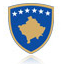 Republika e Kosovës				     	                                        Kuvendi  Komunal VitiRepublika Kosova					                                        Skupstina Opstine VitinaRepublic of Kosovo					                                        Municipalyti of Viti/na Na osnovu clana 12, stava 12.2, tacka d.) clan 40, stav 40.2, tacka b.), Zakon o Lokalnoj Samoupravi br.03/L-040, Skupstine Republike Kosova, Sluzbeni list 28/2008, clan 61, stav 61.2. Zakon o Upravljanje javnim finansijama i odgovornostima br.03/L-048, clanom 35, stav 35.2, tacka b.) Statutom Opstine Vitina br.013/491 datumom 21.04.2011, Skupstina Opstine Vitina na odrzanoj sednici datuma 26.09.2019 donosi  sledece:                                                           O D L U K A                   O usvajanju budzeta Opstine Vitina za 2020-2022 godine                                                                 Clan 1     Sa ovom odlukom, Opstina Vitina, USVAJA Budzet Opstine Vitina za 2020-2022 godinu. Budzet Opstine Vitina za 2020 godinu je u iznosu 12.305.491 €. Budzet za 2021 godinu je 12.729.919 €. Budzet za 2022 godinu je 13.194.610 €. Budzetski izvori su: Prihodi od Vladinih grantova i Sopstveni prihodi Opstine.                                                                 Clan 2     Prihodi budzeta i troskovi opstine Vitina za 2020 godinu su:                     12.305.491 €  Prihodi od Vladinih grantova......................................                      11.356.892 €Sopstveni prihodi opstine............................................                           948.599 €     Prihodi budzeta i troskovi opstine Vitina za 2021 godinu su:                     12.729.919 €Prihodi od Vladinih grantova......................................                      11.715.082 €Sopsveni prihodi opstine.............................................                        1.014.837 €Prihodi budzeta i troskovi opstine Vitina za 2022 godinu su:                     13.194.610 €Prihodi od Vladinih grantova......................................                      12.113.414 €Sopsveni prihodi opstine.............................................                        1.081.196 €                                                                  Clan 3     Budzet za 2020 godinu podeljen je u ovim ekonomskim kategorijama:                 Plate i dodaci.................................................................................      8.484.638 €                 Robe i usluge.................................................................................      1.631.703 €                 Opstinski troskovi..........................................................................         279.000 €                 Subvencije i transfer......................................................................         250.000 €                 Kapitalni troskovi..........................................................................      1.660.150 €                                                                   Clan 4     Sastavni deo ove odluke je tabela plana budzeta 4.1, 4.2 i 4.3 sistema BDMS-a i PIP-a i tabela rodnog budzetiranja.                                                                   Clan 5     Za izvrsenje ove odluke starace se Predsednik opstine i Uprava Finansije , Ekonomije i Razvoja opstine Vitina.                                                                    Clan 6     Ova odluka stupice na snazi 15 dana posle registrovanja u Kancelariji Protokoliranja Ministarstva Administracije Lokalne uprave, u smislu clana 81 Zakon za Lokalne Samouprave br.03/L-40 (Sluzbeni list Skupstine Republike Kosova br.28/2008), clanom 8 Pravilnik (VRK) br.01/2016, za administrativni pregled aktava Opstine, clan 16 Pravilnika (MALP) br.01/2017 o postupku sastavljanja i objavljivanja akata  i posle objavljivanja  na Web stranici Opstine Vitina.01-110/05-1001,Vitina, 26.109.2019.god.Odluka se dostavlja:Kancelarija Predsednika,                                                         Predsedavajuci SkupstineUprava Finansija,                                                                               g. Naim PiraSkupstinske usluge,MALP-a, iArhiva.